NÁRODNÁ RADA SLOVENSKEJ REPUBLIKY	VIII. volebné obdobieČíslo: CRD-652/2021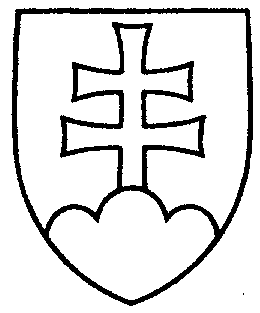 727UZNESENIENÁRODNEJ RADY SLOVENSKEJ REPUBLIKYzo 6. mája 2021k návrhu skupiny poslancov Národnej rady Slovenskej republiky na vydanie zákona o odobratí nezaslúžených benefitov predstaviteľom komunistického režimu (tlač 516) – prvé čítanie	Národná rada Slovenskej republikyr o z h o d l a,  ž eprerokuje uvedený návrh zákona v druhom čítaní;p r i d e ľ u j etento návrh zákona na prerokovanieÚstavnoprávnemu výboru Národnej rady Slovenskej republikyVýboru Národnej rady Slovenskej republiky pre sociálne veciVýboru Národnej rady Slovenskej republiky pre obranu a bezpečnosť  aVýboru Národnej rady Slovenskej republiky pre ľudské práva a národnostné menšiny;u r č u j eako gestorský Výbor Národnej rady Slovenskej republiky pre ľudské práva a národnostné menšiny a lehotu na jeho prerokovanie v druhom čítaní vo výboroch
do 11. júna 2021 a v gestorskom výbore do 14. júna 2021.    Boris  K o l l á r   v. r.    predsedaNárodnej rady Slovenskej republikyOverovatelia:Peter  V o n s   v. r. Richard  T a k á č   v. r.